Guía de trabajo N° 2 OA 1 –    Crear trabajos basados en la apreciación y análisis de manifestaciones contemporáneas. 1 - El arte contemporáneo es el arte de nuestro tiempo, que refleja o guarda relación con la sociedad actual.A) De la siguiente imagen señala los diferentes tipos de líneas que encuentres  en ella.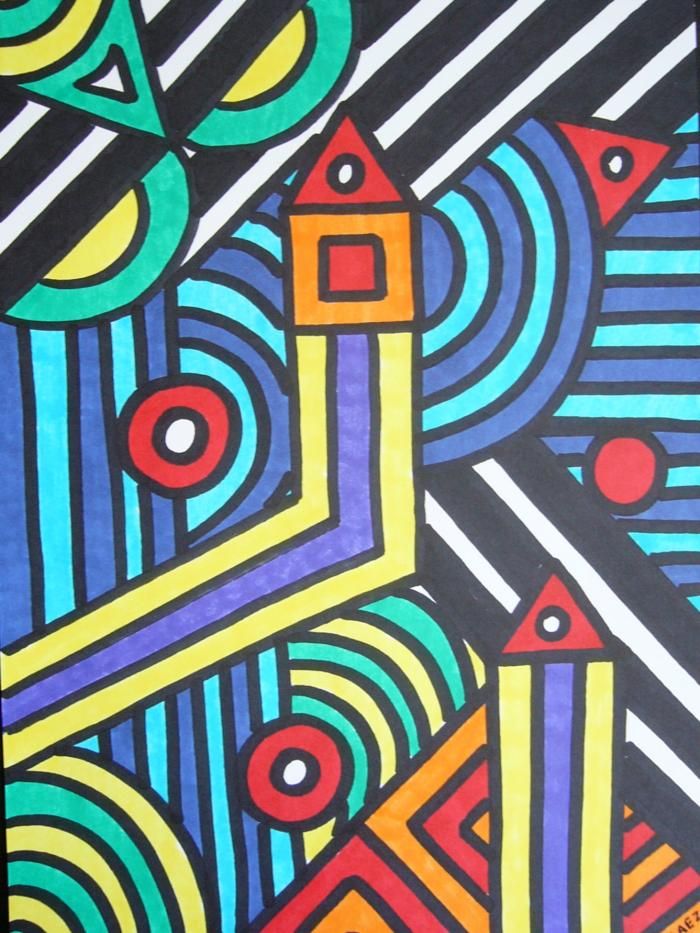 2- Con tus palabras describe la obra y expresa  que sentimientos te Provocaron.   El arte contemporáneo suele referirse a obras originadas a partir de la mitad del siglo XX. La palabra 'contemporáneo' engloba un conjunto muy heterogéneo de prácticas cuya asignación a la contemporaneidad es caduca por definición. Diversos autores han abordado esta problemática, ahondando a menudo en la diferencia con el Arte moderno y su acotación histórica.3- Después de analizar e interpretar la afirmación anterior, responde.A) Crees tú que estas imágenes corresponden a la contemporaneidad.B) Argumenta tu respuesta.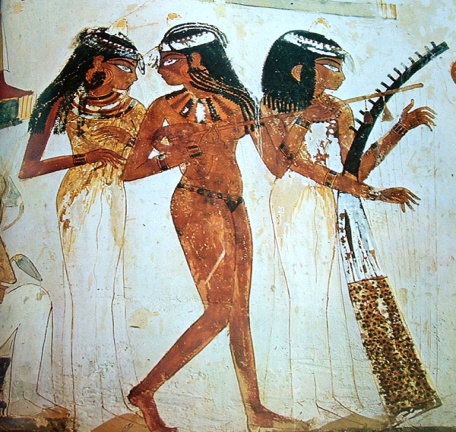 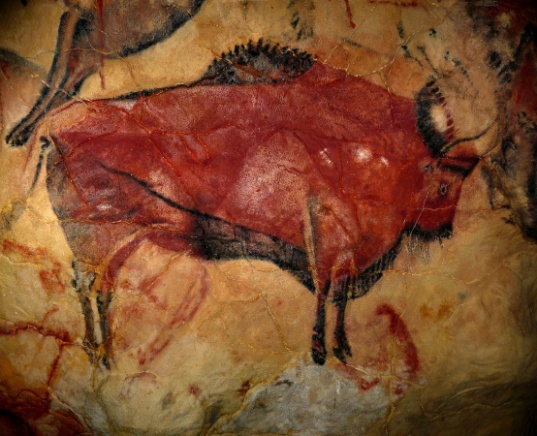 